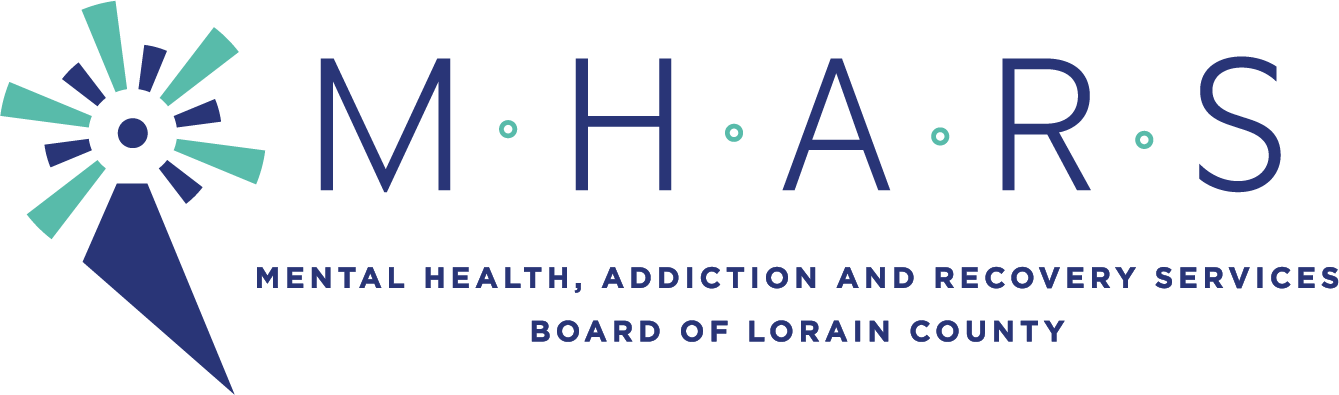 PUBLIC NOTICE - Executive Committee Agenda March 15 – 18 and March 22, 2021 beginning at 5:00 PM (EST) 
The public portion of the meeting will be seen by the public via Facebook Live: Facebook.com/mharslcCommittee Members:	Dr. Hope Moon (Chair), Pamela Waite, Inez James, David Ashenhurst, Tim Carrion, David DiTullio, James SchaeperExpected Staff:		Patrice McKinneyObservers/Facilitators:	Eric Peterson and Heidi Milosovic, Waverly Partners (see below)Monday, 3/15/21 with Heidi Milosovic 5:00 p.m. Call to Order  5:30 p.m. Executive Session per Ohio Revised Code 340 121.22 (G) (1): “…for the purpose of considering the employment of a public official…” with a second and roll call vote. 6:45 Reconvene meeting / AdjournTuesday, 3/16/21 with Eric Peterson  5:00 p.m. Call to Order  5:15 p.m. Executive Session per Ohio Revised Code 340 121.22 (G) (1): “…for   the purpose of considering the employment of a public official…” with a second and roll call vote. 6:30 p.m. Reconvene meeting / AdjournWednesday, 3/17/21 with Heidi Milosovic5:00 p.m. Call to Order 5:15 p.m. Executive Session per Ohio Revised Code 340 121.22 (G) (1): “…for the purpose of considering the employment of a public official…” with a second and roll call vote.6:30 p.m. Reconvene meeting / AdjournThursday, 3/18/21 with Eric Peterson 5:00 p.m. Call to Order  5:15 p.m. Executive Session per Ohio Revised Code 340 121.22 (G) (1): “…for the purpose of considering the employment of a public official…” with a second and roll call vote. 6:30 p.m. Reconvene meeting / AdjournMonday, 3/22/21 with Heidi Milosovic and Eric Peterson 5:00 p.m. Call to Order  5:15 p.m. Executive Session per Ohio Revised Code 340 121.22 (G) (1): “…for the purpose of considering the employment of a public official…” with a second and roll call vote. 7:30 p.m. Reconvene meeting / Adjourn